ديربورن تلمع  لأطفال بصحة جيدة! القسيمةيمكن استبدال هذه القسيمة للقبولفي ليلة عائلية Dearborn SHINES------------------------------------------------------ديربورن تلمعليلة عائليةإرتدي حذاءك الرياضي وانضم إلينا من أجل الأنشطة المرحة والصحية والبدنية المصممة للعائلة بأكملها!وجبات خفيفة ومرطبات ستكون متوفّرة!المكان: مدرسة نولِن Nowlin الابتدائية23600 شارع بن  Penn St.  الوقت: الساعة 6:00 مساءً - 7:30 مساءًالتاريخ: الخميس ، 31 كانون الثاني (يناير)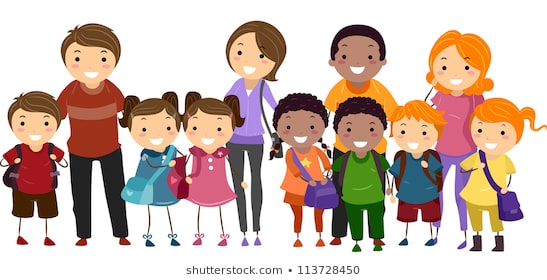 